„PhD-hallgatók külföldi konferencián vagy tudományos továbbképzési kurzuson való részvételének támogatása”Cél:A fiatal orvosi, fogorvosi, gyógyszerész és egészségtudományi posztgraduális kutatók bekapcsolása a nemzetközi tudományos életbe elengedhetetlen. Megismerhetik szűkebb/tágabb szakterületük vezető kutatóit, első kézből értesülhetnek a legfrissebb tudományos eredményekről, és személyes beszélgetések során olyan ismeretekre is szert tehetnek, amelyekre pusztán a publikációk követésével nem lehetne mód (pl. metodikai kihívások, publikálatlan eredmények). Továbbá, a fiatal kutatóknak lehetőségük nyílik jövőbeli kutatási együttműködések, munkakapcsolatok kiépítésére, tanulmányutak tervezésére. Saját eredményeik bemutatása idegen nyelven, hozzáértő nemzetközi kutatóközösség számára fejleszti előadói és vitakészségüket. A Semmelweis Egyetem, az EFOP-3.6.3-VEKOP-16-2017-00009 azonosítószámú projekttámogatás segítségével hozzájárul a PhD képzésben szereplő fiatal kutatók jelentős külföldi nemzetközi konferenciákon és továbbképzési kurzusokon történő részvételéhez, saját eredményeik bemutatásához, így támogatva a nyitott szemléletű, széles látókörű kutatói képzés folyamatát.Pályázhatnak:A Semmelweis Egyetem Doktori Iskola PhD képzésében részt vevő fiatal kutatóiA támogatás módja:külföldi nemzetközi tudományos konferencia részvétellel kapcsolatos regisztrációs díj, útiköltség és szállásköltség megtérítése csak abban az esetben haladhatja meg a bruttó 300.000 Ft értéket, ha a pályázó PhD tudományos teljesítménye a pályázat benyújtásakor nagyban valószínűsíti, hogy a konferencián bemutatásra kerülő tudományos eredményekhez kapcsolódó doktori értekezés a PhD képzés eredeti határidejére elkészülaz adott pályázat meghirdetési időszakban, egy PhD képzésben részt vevő hallgató csak egy külföldi nemzetközi tudományos konferencia részvételre kaphat támogatástA támogatás feltétele:elfogadott elsőszerzős vagy megosztott elsőszerzős előadás vagy poszter, amely az utazás céljául választott nemzetközi konferencián bemutatásra kerüla nemzetközi tudományos konferencián bemutatott előadáson illetve poszteren és konferencia absztrakton a Projekt azonosítószámát (EFOP-3.6.3-VEKOP-16-2017-00009) feltüntetia Semmelweis Egyetem Doktori Iskolájával megkötendő szerződés keretén belül kötelezettséget vállal arra, hogy a nemzetközi tudományos konferencia részvétel eredményeként megjelenő tudományos közleményeken a Projekt azonosítószámát (EFOP-3.6.3-VEKOP-16-2017-00009) feltüntetiA támogatásra pályázó által benyújtandó:kitöltött pályázati Űrlapigazolás az elfogadott elsőszerzős előadásról/poszterrőlaz előadás vagy a poszter összefoglalója, azon feltüntetve, hogy a konferencián való részvételhez az EFOP 3.6.3-VEKOP-16-2017-00009 azonosítószámú projekt ad támogatásta tudományos rendezvény hivatalos hirdetménye a részvételi díjról, szállodaköltségekrőlelőadások, publikációk MTMT-ből kinyomtatott és a Semmelweis Egyetem Könyvtára által igazolt jegyzékeKiküldetési nyilatkozat (csak az utazó és a témavezető aláírásával)!!Elnyert pályázat esetében az utazásnak 2018. november 30-ig meg kell valósulnia!A pályázatot a Semmelweis Egyetem Doktori Iskola Hivatalába (Budapest 1085 Üllői út 26.) kérjük postai úton eljuttatni.A pályázati űrlap a Doktori Iskola honlapjáról tölthető le. A pályázatok beadásának határideje:		2018. június 30.A támogatás forrása:„Az orvos-, egészségtudományi- és gyógyszerészképzés tudományos műhelyeinek fejlesztése” című, EFOP-3.6.3-VEKOP-16-2017-00009 azonosítószámú projekttámogatás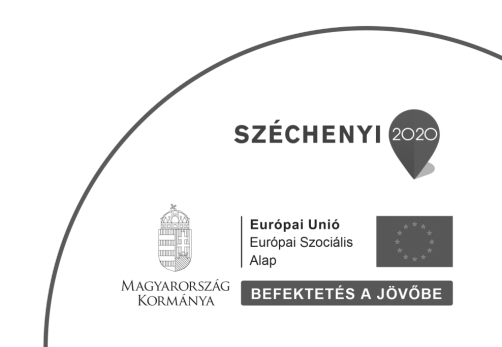 